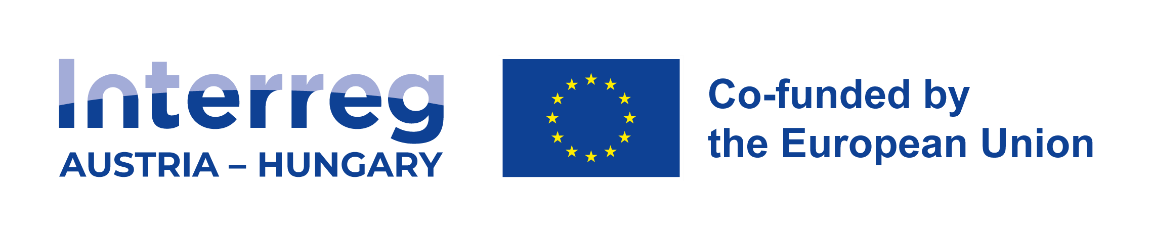 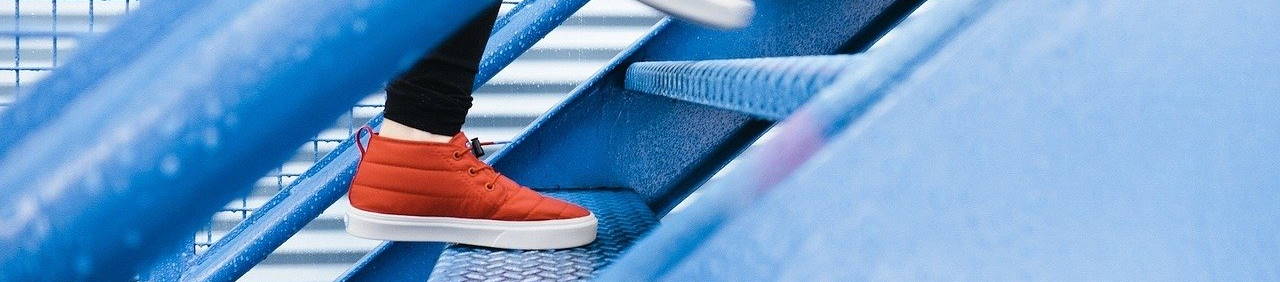 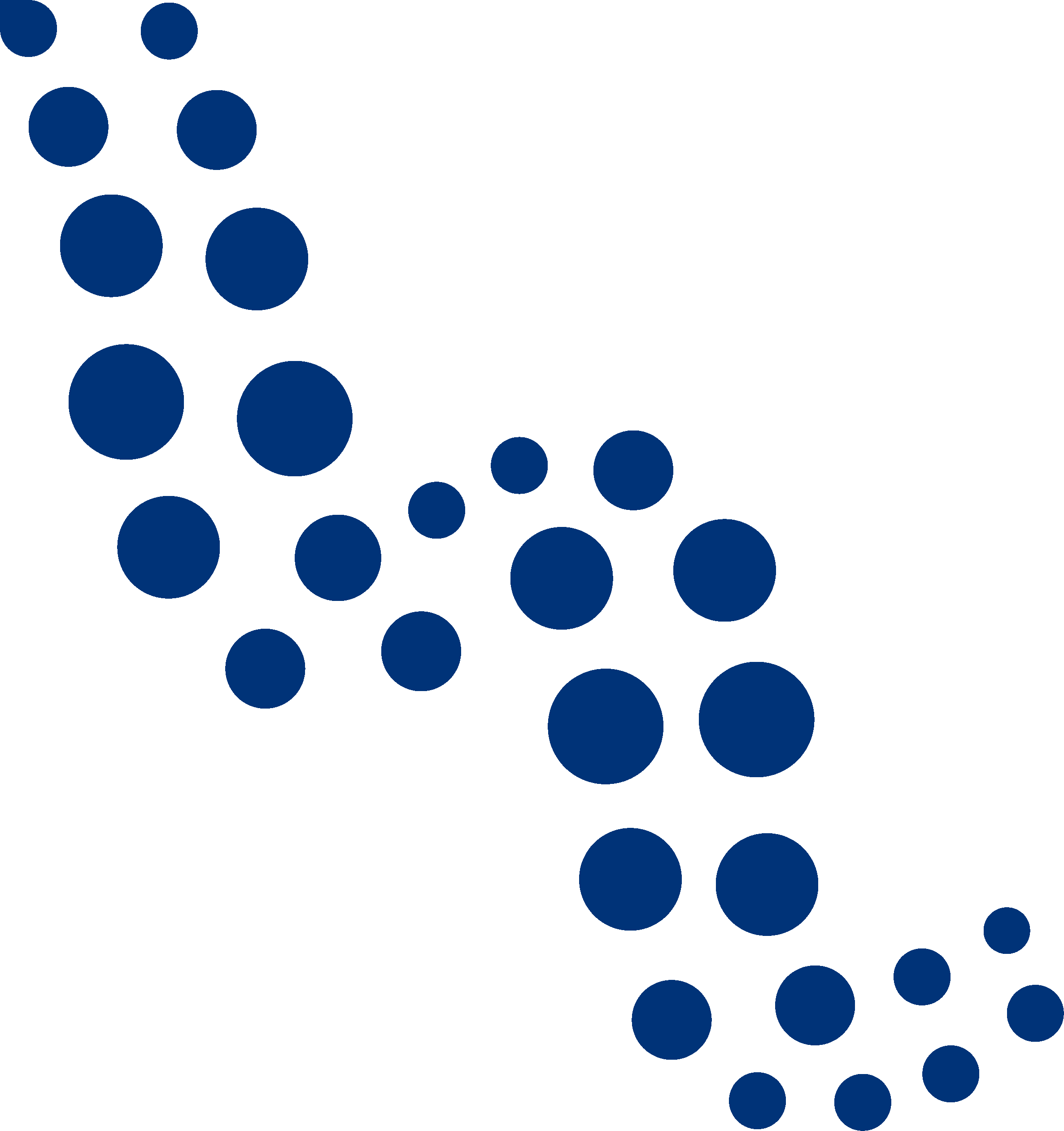 Projektakronym /
Projekt rövid címe:Projektnummer/
Projektazonosító:Name der Organisation in Landessprache / 
Szervezet neve eredeti nyelven:die von mir vertretene Organisation und/oder alle weiteren, der Unternehmensgruppe angehörenden Organisationen (siehe Artikel 2 (2) der VO (EU) 1407/2013 der Kommission) in den vorangegangenen drei Geschäftsjahren (d.h. im aktuellen Geschäftsjahr und den zwei vorangegangenen Geschäftsjahren) keine unter die De-Minimis-Regelung fallenden Förderungen erhalten haben.az általam képviselt szervezet, valamint az egyazon vállalatcsoporthoz kapcsolódó egyéb szervezetek (ld. a Bizottság 1407/2013/EU rendelete, 2. cikk (2)) az elmúlt három üzleti évben (ez alatt az aktuális és a két megelőző üzleti év értendő) nem részesültek de minimis szabályozás alá eső támogatásban.die von mir vertretene Organisation und/oder weitere, der Unternehmensgruppe angehörenden Organisationen (siehe Artikel 2 (2) der VO (EU) 1407/2013 der Kommission) in den vorangegangenen drei Geschäftsjahren(d.h. im aktuellen Geschäftsjahr und den zwei vorangegangenen Geschäftsjahren) folgende unter die De-minimis-Regelung fallende Förderungen beantragt/erhalten haben:Az általam képviselt szervezet, valamint az egyazon vállalatcsoporthoz kapcsolódó egyéb szervezetek (ld. a Bizottság 1407/2013/EU rendelete, 2. cikk (2)) az elmúlt három üzleti évben (ez alatt az aktuális és a két megelőző üzleti év értendő) de minimis szabályozás alá eső támogatást igényeltek, ill. abban részesültek az alábbiak szerint:Rechtsgrundlage (Name oder Nr. der EK VO) / 
Jogalap (megnevezés v bizottsági rendelet száma) Fördergeber*in, 
Mitgliedstaat /
Támogató, 
tagállamKontaktdaten der Fördergeber*in / 
Támogató 
elérhetőségeiID des Förderprojektes / 
A támogatott projekt azonosítójaFördersumme (De-minimis) / 
Támogatás összege (de minimis)Datum der Förderungsentscheidung / 
A támogató döntés dátumaFalls es vor der Unterzeichnung des EFRE-Vertrags zu einer Änderung der oben genannten Angaben kommt, muss die Erklärung aktualisiert werden.Amennyiben az ERFA szerződés megkötését megelőzően a fenti adatokban változás következik be, a nyilatkozatot frissíteni kell.Ich bestätige, dass die Angaben in dieser Erklärung der Wahrheit entsprechen und trage dafür die volle Verantwortung.Ezúton igazolom, hogy a nyilatkozatban szereplő információk a valóságnak megfelelnek és ezekért teljes körű felelősséget vállalok.Datum / Dátum: 
............................................................Unterschrift bzw. firmenmäßige Fertigung des zeichnungsberechtigten Vertreters / der zeichnungsberechtigten Vertreterin
A szervezet aláírásra jogosult képviselőjének (cégszerű) aláírásaOrt / Hely:Anleitung:Útmutató:Die Erklärung soll auch Daten enthalten, die zur Einhaltung von Artikel 3 Absätze 8 bis 9 der Verordnung (EU) 1407/2013 der Kommission erforderlich sind.A nyilatkozatnak az 1407/2013/EU bizottsági rendelet 3. cikkének (8)-(9) bekezdésében foglaltak teljesítéséhez szükséges adatokat is tartalmaznia kell.Bitte beachten Sie bei Fusionen und Übernahmen: Alle De-minimis-Beihilfen, die den beteiligten Unternehmen zuvor gewährt wurden, werden herangezogen, um zu ermitteln, ob eine neue De-minimis-Beihilfe für das neue bzw. das übernehmende Unternehmen zu einer Überschreitung des einschlägigen Höchstbetrags führt. Die Rechtmäßigkeit von vor der Fusion bzw. Übernahme rechtmäßig gewährten De-minimis-Beihilfen wird dadurch nicht in Frage gestellt.Bitte beachten Sie bei der Aufspaltung von Unternehmen:Wird ein Unternehmen in zwei oder mehr separate Unternehmen aufgespalten, so werden die De-minimis-Beihilfen, die dem Unternehmen vor der Aufspaltung gewährt wurden, demjenigen Unternehmen zugewiesen, dem die Beihilfen zugutekommen, also grundsätzlich dem Unternehmen, das die Geschäftsbereiche übernimmt, für die die De-minimis-Beihilfen verwendet wurden. Ist eine solche Zuweisung nicht möglich, so werden die De-minimis-Beihilfen den neuen Unternehmen auf der Grundlage des Buchwerts ihres Eigenkapitals zum Zeitpunkt der tatsächlichen Aufspaltung anteilig zugewiesen.Kérjük, vegye figyelembe az egyesülések és felvásárlások esetében:Az egyesülő vállalkozásoknak nyújtott valamennyi korábbi csekély összegű támogatást figyelembe kell venni annak meghatározásához, hogy bármely – az új vagy a felvásárló vállalkozásnak nyújtandó – újabb csekély összegű támogatás meghaladja-e az alkalmazandó felső határt. Az összefonódást vagy felvásárlást megelőzően jogszerűen odaítélt csekély összegű támogatás a műveletet követően is jogszerű marad.Kérjük, vegye figyelembe a vállalkozások szétválása esetében:Ha egy vállalkozás két vagy több külön vállalkozásra válik szét, a szétválást megelőzően nyújtott csekély összegű támogatást az eredetileg a támogatásban részesülő vállalkozásnak kell betudni, amely elvben azonos azzal a vállalkozással, amely a csekély összegű támogatással támogatott tevékenységeket átvállalta. Ha erre nincs lehetőség, a csekély összegű támogatást saját tőkéjük – a szétválás tényleges időpontjában érvényes – könyv szerinti értéke alapján arányosan el kell osztani az új vállalkozások között.